	 P.O. Box 11, Tooele UT 84074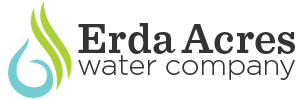 www.erdawater.com(435) 850-9106       (Office)            (435) 496-3468 (Operator)Fiscal Year 2024 list of major projectsScada Upgrades								$6,000Connect Chlorination System (carry over from 2023)	$6,000Replace 2 Fire Hydrants (carry over from 2023)				$12,000	Update Replace 6 Meters and Meter Boxes (carry over from 2023)	$6,000__TOTAL									$24,000Budget Review:Scada Importance.Chlorine system is not visible on Scada.Increases efficiency of operating water system and helps reduce expenses. 		Vital for operational efficiency (operator and state reporting).Cross Connection. State requires back flow prevention device at meter connection.State allows gradual improvement.2 fire hydrants and 6 meter boxes.Nelson Well Generator – update from FY 2023.Installed and operating